Муниципальное автономное общеобразовательное учреждение «Прииртышская средняя общеобразовательная школа»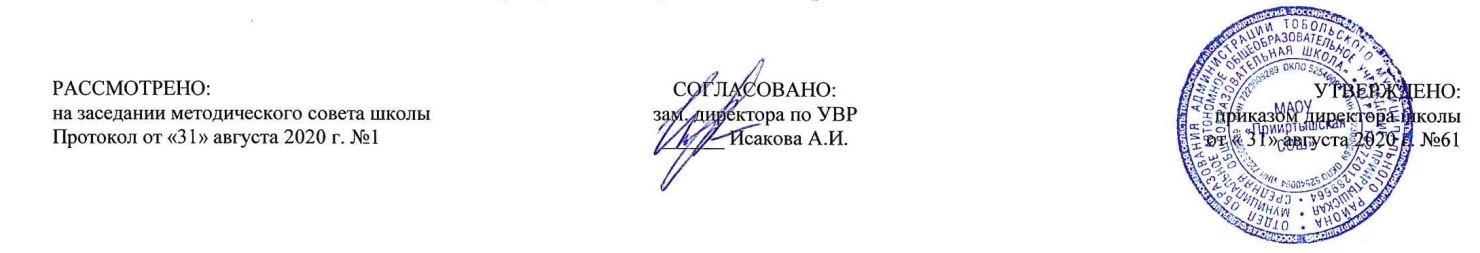 РАБОЧАЯ ПРОГРАММА по английскому языкудля 10 классана 2020-2021 учебный годПланирование составлено в соответствии 	ФГОС СОО	Составитель программы: Сапожникова Мария Александровна, учитель иностранных языков.2020 годПланируемые результаты освоения учебного предмета «Английский язык»:Систематизация и обобщение языкового материала, усвоенного на предыдущих этапах; Расширение продуктивной и рецептивной лексики, дальнейшее совершенствование рецептивных лексических и грамматических навыков в процессе чтения и аудирования аутентичных текстов;Дальнейшее развитие умений письменной речи, овладение основными типами речи: описание, повествование, рассуждением в виде эссе- комментарием с выражением собственного мнения, личного письма; Познание культуры англоязычных стран, формирование дружелюбного отношения и толерантности к носителям другого языка. Ученик на базовом уровне научится:Коммуникативные уменияГоворение, диалогическая речь–	Вести диалог/полилог в ситуациях неофициального общения в рамках изученной тематики;–	при помощи разнообразных языковых средств без подготовки инициировать, поддерживать и заканчивать беседу на темы, включенные в раздел «Предметное содержание речи»;–	выражать и аргументировать личную точку зрения;–	запрашивать информацию и обмениваться информацией в пределах изученной тематики;–	обращаться за разъяснениями, уточняя интересующую информацию. Говорение, монологическая речь–	Формулировать несложные связные высказывания с использованием основных коммуникативных типов речи (описание, повествование, рассуждение, характеристика) в рамках тем, включенных в раздел «Предметное содержание речи»;–	передавать основное содержание прочитанного/увиденного/услышанного;–	давать краткие описания и/или комментарии с опорой на нелинейный текст (таблицы, графики);–	строить высказывание на основе изображения с опорой или без опоры на ключевые слова/план/вопросы. Аудирование–	Понимать основное содержание несложных аутентичных аудиотекстов различных стилей и жанров монологического и диалогического характера в рамках изученной тематики с четким нормативным произношением;–	выборочное понимание запрашиваемой информации из несложных аутентичных аудиотекстов различных жанров монологического и диалогического характера в рамках изученной тематики, характеризующихся четким нормативным произношением.Чтение–	Читать и понимать несложные аутентичные тексты различных стилей и жанров, используя основные виды чтения (ознакомительное, изучающее, поисковое/просмотровое) в зависимости от коммуникативной задачи;–	отделять в несложных аутентичных текстах различных стилей и жанров главную информацию от второстепенной, выявлять наиболее значимые факты. Письмо–	Писать несложные связные тексты по изученной тематике;–	писать личное (электронное) письмо, заполнять анкету, письменно излагать сведения о себе в форме, принятой в стране/странах изучаемого языка;–	письменно выражать свою точку зрения в рамках тем, включенных в раздел «Предметное содержание речи», в форме рассуждения, приводя аргументы и примеры.Языковые навыкиОрфография и пунктуация–	Владеть орфографическими навыками в рамках тем, включенных в раздел «Предметное содержание речи»;–	расставлять в тексте знаки препинания в соответствии с нормами пунктуации.Фонетическая сторона речи–	Владеть слухопроизносительными навыками в рамках тем, включенных в раздел «Предметное содержание речи»;–	владеть навыками ритмико-интонационного оформления речи в зависимости от коммуникативной ситуации.Лексическая сторона речи–	Распознавать и употреблять в речи лексические единицы в рамках тем, включенных в раздел «Предметное содержание речи»;–	распознавать и употреблять в речи наиболее распространенные фразовые глаголы;–	определять принадлежность слов к частям речи по аффиксам;–	догадываться о значении отдельных слов на основе сходства с родным языком, по словообразовательным элементам и контексту;–	распознавать и употреблять различные средства связи в тексте для обеспечения его целостности (firstly, to begin with, however, as for me, finally, at last, etc.).Грамматическая сторона речи–	Оперировать в процессе устного и письменного общения основными синтактическими конструкциями в соответствии с коммуникативной задачей;–	употреблять в речи различные коммуникативные типы предложений: утвердительные, вопросительные (общий, специальный, альтернативный, разделительный вопросы), отрицательные, побудительные (в утвердительной и отрицательной формах);–	употреблять в речи распространенные и нераспространенные простые предложения, в том числе с несколькими обстоятельствами, следующими в определенном порядке (We moved to a new house last year);–	употреблять в речи сложноподчиненные предложения с союзами и союзными словами what, when, why, which, that, who, if, because, that’s why, than, so, for, since, during, so that, unless;–	употреблять в речи сложносочиненные предложения с сочинительными союзами and, but, or;–	употреблять в речи условные предложения реального (Conditional I – If I see Jim, I’ll invite him to our school party) и нереального характера (Conditional II – If I were you, I would start learning French);–	употреблять в речи предложения с конструкцией I wish (I wish I had my own room);–	употреблять в речи предложения с конструкцией so/such (I was so busy that I forgot to phone my parents);–	употреблять в речи конструкции с герундием: to love / hate doing something; stop talking;–	употреблять в речи конструкции с инфинитивом: want to do, learn to speak;–	употреблять в речи инфинитив цели (I called to cancel our lesson);–	употреблять в речи конструкцию it takes me … to do something;–	использовать косвенную речь;–	использоватьвречиглаголывнаиболееупотребляемыхвременныхформах: Present Simple, Present Continuous, Future Simple, Past Simple, Past Continuous, Present Perfect, Present Perfect Continuous, Past Perfect;–	употреблять в речи страдательный залог в формах наиболее используемых времен: Present Simple, Present Continuous, Past Simple, Present Perfect;–	употреблять в речи различные грамматические средства для выражения будущего времени – to be going to, Present Continuous; Present Simple;–	употреблятьвречимодальныеглаголыиихэквиваленты (may, can/be able to, must/have to/should; need, shall, could, might, would);–	согласовывать времена в рамках сложного предложения в плане настоящего и прошлого;–	употреблять в речи имена существительные в единственном числе и во множественном числе, образованные по правилу, и исключения;–	употреблять в речи определенный/неопределенный/нулевой артикль;–	употреблять в речи личные, притяжательные, указательные, неопределенные, относительные, вопросительные местоимения;–	употреблять в речи имена прилагательные в положительной, сравнительной и превосходной степенях, образованные по правилу, и исключения;–	употреблять в речи наречия в положительной, сравнительной и превосходной степенях, а также наречия, выражающие количество (many / much, few / a few, little / a little) и наречия, выражающие время;–	употреблять предлоги, выражающие направление движения, время и место действия.Ученик на базовом уровне получит возможность научиться:Коммуникативные уменияГоворение, диалогическая речь–	Вести диалог/полилог в ситуациях официального общения в рамках изученной тематики; кратко комментировать точку зрения другого человека;–	проводить подготовленное интервью, проверяя и получая подтверждение какой-либо информации;–	обмениваться информацией, проверять и подтверждать собранную фактическую информацию.Говорение, монологическая речь–	Резюмировать прослушанный/прочитанный текст;–	обобщать информацию на основе прочитанного/прослушанного текста.Аудирование–	Полно и точно воспринимать информацию в распространенных коммуникативных ситуациях;–	обобщать прослушанную информацию и выявлять факты в соответствии с поставленной задачей/вопросом.Чтение–	Читать и понимать несложные аутентичные тексты различных стилей и жанров и отвечать на ряд уточняющих вопросов.Письмо–	Писать краткий отзыв на фильм, книгу или пьесу.Языковые навыкиФонетическая сторона речи–	Произносить звуки английского языка четко, естественным произношением, не допуская ярко выраженного акцента.Орфография и пунктуация–	Владеть орфографическими навыками;–	расставлять в тексте знаки препинания в соответствии с нормами пунктуации.Лексическая сторона речи–	Использовать фразовые глаголы по широкому спектру тем, уместно употребляя их в соответствии со стилем речи;–	узнавать и использовать в речи устойчивые выражения и фразы (collocations).Грамматическая сторона речи–	Использовать в речи модальные глаголы для выражения возможности или вероятности в прошедшем времени (could + havedone; might + havedone);–	употреблять в речи структуру have/get + something + Participle II (causativeform) как эквивалент страдательного залога;–	употреблять в речи эмфатические конструкции типа It’shimwho… It’stimeyoudidsmth;–	употреблять в речи все формы страдательного залога;–	употреблятьвречивремена Past Perfect и Past Perfect Continuous;–	употреблять в речи условные предложения нереального характера (Conditional 3);–	употреблятьвречиструктуру to be/get + used to + verb;–	употреблять в речи структуру usedto / would + verb для обозначения регулярных действий в прошлом;–	употреблятьвречипредложениясконструкциями as … as; not so … as; either … or; neither … nor;–	использовать широкий спектр союзов для выражения противопоставления и различия в сложных предложениях. Содержание  учебного предмета  «Английский язык»	Раздел 1."В гармонии с собой. (In Harmony with Yourself)"Повседневная жизнь (24 часа)Домашние обязанности. Покупки. Общение в семье и в школе. Семейные традиции. Общение с друзьями и знакомыми. Переписка с друзьями.  Данныеосебе. Качества характера человека. Внешность. Интересы и любимые занятия. Планы на будущее, амбиции и преференции. Забота о собственном физическом и душевном состоянии. Возможные проблемы, чувство дисгармонии.Понимание счастья. Стиль жизни. Здоровье в жизни человека. Слагаемые успеха гармонического развития личности. 	Раздел 2.  "В гармонии с другими. (In Harmony with Others)."Современная молодежь (24 часа)Увлечения и интересы. Связь с предыдущими поколениями. Образовательные поездки.Семьяиродственники. Взаимопонимание в семье, взаимопонимание в обществе. Друзья в жизни подростка. Толерантность в дружбе. Качества, значимые для друга. Взаимопонимание детей и родителей, проблема «отцов и детей». Детство в жизни человека. Семейная атмосфера. Семейный бюджет. Домашние обязанности членов семьи. Семейные праздники. Наказания и прощения. Значимость денег в жизни индивида. Британская королевская семья. Члены королевской семьи. Британские престолонаследники. Королева Великобритании как символ страны, её обязанности и интересы. Алмазный юбилей королевы Елизаветы II.	Раздел 3.   "В гармонии с природой. (In Harmony with Nature)."Природа и экология (34 часа)Природные ресурсы. Возобновляемые источники энергии. Изменение климата и глобальное потепление. Знаменитые природные заповедники России и мира.Россия – страна природных чудес и бескрайних просторов. Красота родной земли. Разнообразие дикой природы. Окружающий человека животный и растительный мир. Взаимовлияние природы и человека. Жизнь в городе и за городом (плюсы и минусы).  Проблемы загрязнения окружающей среды. Проблемы изменения климата на планете. Национальные парки и заповедники России. Природные контрасты нашей родины. Национальные парки США. Исчезающие виды животных и растений. Проблемы зоопарков. Национальные фонды Великобритании. Международная кооперация в вопросах улучшения среды обитания людей и животных. Осознание возможных экологических катастроф, пути их предотвращения, специальные природозащитные организации и движения.  	Раздел 4. "В гармонии с миром. (In Harmony with the World)."Страны изучаемого языка (20 часов)Географическое положение, климат, население, крупные города, достопримечательности. Путешествие по своей стране и за рубежом. Праздники и знаменательные даты в России и странах изучаемого языка.Различные виды путешествий, их цели и причины. Путешествия по родной стране и за рубежом. Осмотр достопримечательностей. Чувство тоски по дому во время путешествий. Путешествие по железной дороге. Виды поездов. Покупка билетов. Путешествие по воздуху. Аэропорты, их секции и залы. Таможенный досмотр, оформление багажа. Путешествия по воде и машиной. Хитроу – центральный аэропорт Великобритании. Заказ номера в гостинице, типы гостиниц, различные типы номеров. Поведение в незнакомом городе. Покупки в магазинах. Различные виды магазинов. Марко Поло – великий путешественник. Путешествие – способ познания мира, получения информации об иных культурах, источник толерантности к различиям друг друга.Базовый уровеньКоммуникативные уменияГоворениеДиалогическая речьСовершенствование диалогической речи в рамках изучаемого предметного содержания речи в ситуациях официального и неофициального общения. Умение без подготовки инициировать, поддерживать и заканчивать беседу на темы, включенные в раздел «Предметное содержание речи». Умение выражать и аргументировать личную точку зрения, давать оценку. Умение запрашивать информацию в пределах изученной тематики. Умение обращаться за разъяснениями и уточнять необходимую информацию. Типы текстов: интервью, обмен мнениями, дискуссия.Диалог/полилог в ситуациях официального общения, краткий комментарийточки зрения другого человека. Интервью.Обмен, проверка и подтверждение собранной фактической информации.Монологическая речьСовершенствование умения формулировать несложные связные высказывания в рамках тем, включенных в раздел «Предметное содержание речи». Использование основных коммуникативных типов речи (описание, повествование, рассуждение, характеристика). Умение передавать основное содержание текстов. Умение кратко высказываться с опорой на нелинейный текст (таблицы, диаграммы, расписание и т.п.). Умение описывать изображение без опоры и с опорой на ключевые слова/план/вопросы. Типы текстов: рассказ, описание, характеристика,сообщение, объявление, презентация.Умение предоставлять фактическую информацию. АудированиеСовершенствование умения понимать на слух основное содержание несложных аудио- и видеотекстов различных жанров (радио- и телепрограмм, записей, кинофильмов) монологического и диалогического характера с нормативным произношением в рамках изученной тематики. Выборочное понимание деталей несложных аудио- и видеотекстов различных жанров монологического и диалогического характера. Типы текстов: сообщение, объявление, интервью, тексты рекламных видеороликов.Полное и точное восприятие информации в распространенных коммуникативных ситуациях. Обобщение прослушанной информации.ЧтениеСовершенствование умений читать (вслух и про себя) и понимать простые аутентичные тексты различных стилей (публицистического, художественного, разговорного) и жанров (рассказов, газетных статей, рекламных объявлений, брошюр, проспектов). Использование различных видов чтения (ознакомительное, изучающее, поисковое, просмотровое) в зависимости от коммуникативной задачи. Умение отделять в прочитанных текстах главную информацию от второстепенной, выявлять наиболее значимые факты, выражать свое отношение к прочитанному. Типы текстов: инструкции по использованию приборов/техники, каталог товаров, сообщение в газете/журнале, интервью, реклама товаров, выставочный буклет, публикации на информационных Интернет-сайтах.Умение читать и достаточно хорошо понимать простые аутентичные тексты различных стилей (публицистического, художественного, разговорного, научного, официально-делового) и жанров (рассказ, роман, статья научно-популярного характера, деловая переписка).ПисьмоСоставление несложных связных текстов в рамках изученной тематики. Умение писать личное (электронное) письмо, заполнять анкету, письменно излагать сведения о себе. Умение описывать явления, события. Умение излагать факты, выражать свои суждения и чувства. Умение письменно выражать свою точку зрения в форме рассуждения, приводя аргументы и примеры. Типы текстов: личное (электронное) письмо, тезисы, эссе, план мероприятия, биография, презентация, заявление об участии.Написание отзыва на фильм или книгу. Умение письменно сообщать свое мнение по поводу фактической информации в рамках изученной тематики.Языковые навыкиОрфография и пунктуацияУмение расставлять в тексте знаки препинания в соответствии с нормами, принятыми в стране изучаемого языка. Владение орфографическими навыками.Фонетическая сторона речиУмение выражать модальные значения, чувства и эмоции с помощью интонации, в том числе интонации в общих, специальных и разделительных вопросах. Умение четко произносить отдельные фонемы, слова, словосочетания, предложения и связные тексты. Правильное произношение ударных и безударных слогов и слов в предложениях. Произношение звуков английского языка без выраженного акцента.Грамматическая сторона речиРаспознавание и употребление в речи основных синтаксических конструкций в соответствии с коммуникативной задачей. Распознавание и употребление в речи коммуникативных типов предложений, как сложных (сложносочиненных, сложноподчиненных), так и простых. Распознавание и употребление в устной и письменной коммуникации различных частей речи. Употреблениевречиэмфатическихконструкций (например, „It’s him who took the money”, “It’s time you talked to her”). Употребление в речи предложений с конструкциями … as; notso … as; either … or; neither … nor.Лексическая сторона речиРаспознавание и употребление в речи лексических единиц в рамках тем, включенных в раздел «Предметное содержание речи», в том числе в ситуациях формального и неформального общения. Распознавание и употребление в речи наиболее распространенных устойчивых словосочетаний, оценочной лексики, реплик-клише речевого этикета. Распознавание и употребление в речи наиболее распространенных фразовых глаголов (lookafter, giveup, beover, writedowngeton). Определение части речи по аффиксу.Распознавание и употребление в речи различных средств связи для обеспечения целостности высказывания. Распознавание и использование в речи устойчивых выражений и фраз (collocations – gettoknowsomebody, keepintouchwithsomebody, lookforwardtodoingsomething) в рамках тем, включенных в раздел «Предметное содержание речи». Тематическое планированиеПриложение 1.Календарно-тематический план №п/п в темеРазделы, темыКоличество часов№п/п в темеРазделы, темыКоличество часовI.В гармонии с собой241Вводный урок. Информация о себе.2Словосочетания I'd rather для выражения предпочтения3Структуры Would rather/ had better. Тест на определение персональных качеств4Структуры Would rather/ had better.Повторение времен Present Simple/ Present Progressive Введение новой лексики5Интервью с Тэйлор Свифт – популярной молодой певицей и образцом для подражания6Чтение текста «Be careful with what you wish for» с полным охватом содержания  7Словообразование: сокращение. Сокращения в разговорном стиле.8Новые факты о временах Present Simple/ Present Progressive9Кто Тина, а кто Фиона?Введение новой лексики10Повторение времен Past Simple Tense/ Past Progressive Tense11Проблемы Джуди, введение новой лексики12Новые факты о временах Past Simple Tense/ Past Progressive Tense13А у тебя какое хобби?Сложные прилагательные14Словообразование на основе звукоподражания. Повторение времени The Future Simple15Словообразование: образование сложных прилагательных при помощи количественных и порядковых числительных,повторение времени Future-in-the Past16Будь счастлив! Фразовый глагол «to beat», 17Повторение: времена present perfect/ present perfect progressive18На приеме у доктора.Идиомы19Слова поддержки и сочувствия при неприятностях. Повторение времен The Past Perfect Tense/ The Past Perfect Progressive Tense20Тест «Насколько ты в форме?»21Защита проектной работы «Гармония с самим собой»22Лексический диктант по словам четверти23Тренировка заданий ЕГЭ: выполнение заданий на аудирование, лексико-грамматический тест24Тренировка заданий ЕГЭ: выполнение заданий на чтение, написание личного письма25Систематизация и обобщение материала по темам четверти26Систематизация и обобщение материала по темам четверти27Систематизация и обобщение материала по темам четвертиII.В гармонии с другими людьми2428«Легко ли быть настоящим другом?»29«Что люди говорят о своих друзьях?» Словообразование за счет изменения места ударения в слове30Новые факты о Past Simple/ Present Perfect Tense31История Мэгги32Замечательная мама. Пассивный залог33Пассивный залог. Какое было твое детство?34Домашние обязанности. Синонимичные глаголы «to do» и «to make»35Продолженные формы страдательного залога36Интервью с доктором Ньюманом. Формулы, которые помогут помочь восстановить добрые отношения с человеком, с которым произошел разлад.37Совершенные формы страдательного залога38Страдательный залог. Обобщение материала.39Проверочная работа по теме: «Страдательный залог»40Работа над ошибками, Как сэкономить свои деньги41Творчество Битлз. 42Королевская семья. Фразовый глагол «sign»43Времена правления королевы Виктории в Великобритании, 44Слова, схожие по смыслу (accident – incident, as - like)45Лексический диктант по словам раздела. Повторение 46Обобщение и систематизация знаний по темам четверти47Обобщение и систематизация знаний по теме «Периодическая печать: книги, журналы, газеты».48Систематизация и обобщение ЛЕ по теме «В гармонии с окружающими». III В гармонии с природой3049Введение в тему: «В гармонии с природой». Введение новой лексики50Конструкции в страдательном залоге с инфинитивом51Английские наречия и прилагательные: наречие и прилагательное «very», английские артикли (повторение)52«За и против» Введение новой лексики53Использование артиклей с именами существительными school, space, prison, church, work, college, hospital, university54Перфектный и продолженный инфинитив55«Жизнь в деревне». Перфектный и продолженный инфинитив56Страничка из дневника Мии. Синонимичные слова: comfortable – convenient, to visit – to attend57Проверочная работа по теме «Пассивный залог. Инфинитив». 58Работа над ошибками по проверочной работе по теме «Пассивный залог. Инфинитив»59Далекие острова. Прилагательные, образованные от имен существительных, обозначающих стороны света60Россия и ее крупнейшие города. Употребление артиклей с географическими именами и реалиями61Ученый доктор Тони Стоун.62Леопард. Введение новой лексики.63Национальный фонд. Употребление артиклей с уникальными именами, собственными и реалиями64Идиомы английского языка. Экологические проблемы65Употребление неопределенного артикля с именами существительными66Употребление артиклей с именами существительными. Сибирский тигр67Песенка про тропический лес. Введение новой лексики 68Употребление определенного артикля с именами существительными.69Экология и защита природы. Лексический диктант70Иные экологические проблемы. Фразовый глагол «cut»71Употребление артиклей и именами существительными breakfast, brunch, lunch, dinner, supper, tea72Как стать другом и защитником природы.73Фразы для ободрения и успокоения собеседника.74Организации- защитники окружающей среды. Слова – синонимы: landscape, scenery, view75У природы нет плохой погоды76Систематизация и обобщение материала по темам четверти77Систематизация и обобщение материала по темам четверти78Монологические высказывания по теме «В гармонии с окружающим миром»Раздел 4 «В гармонии с миром»2479Введение в тему «В гармонии с миром». Введение новой лексики80Способы путешествий.81Синонимичные слова: trip – journey, travel, voyage, Причастие I и Причастие II82Причастие I и Причастие II. Диалоги по теме: «Путешествия»83Кикладские острова. Причастие I и Причастие II.84Синонимичные выражения sick – ill, Причастие I и Причастие II.85Безбилетник. Проверочная работа по теме: «Причастие I и Причастие II.».86Интервью с Фионой Коллинз.87Прилагательные, не употребляющиеся как определение88В аэропорту89Модальные глаголы90Какие процедуры и действия ты совершаешь в аэропорту91Модальные глаголы, выражающие вероятность 92Модальные глаголы с продолженным или перфектным инфинитивом смыслового глагола93Модальные глаголы с продолженным или перфектным инфинитивом смыслового глагола94Фразовый глагол «set». Модальные глаголы can/ could, may/ might для выражения просьбы и предложения95Марко Поло, путешественник и открыватель. Синонимичные слова beautiful – handsome - pretty96Проверочная работа по теме: «Модальные глаголы». Идиоматические выражения, содержащие существительное world97Модальные глаголы ought (to), be (to), needn’t (to)98Обобщение и систематизация материала по темам года99Обобщение и систематизация материала по темам года100Обобщение и систематизация материала по темам года101Выполнение заданий в формате ЕГЭ102Идиомы в английском языкеИтого:Итого:102№п\п№ в темеДатаДатаТемаТип урока, форма проведенияПланируемые предметные результаты№п\п№ в темепланфактТемаТип урока, форма проведенияПланируемые предметные результатыРаздел 1. «В гармонии с собой» Раздел 1. «В гармонии с собой» Раздел 1. «В гармонии с собой» Раздел 1. «В гармонии с собой» Раздел 1. «В гармонии с собой» Раздел 1. «В гармонии с собой» Раздел 1. «В гармонии с собой» 11Вводный урок. Информация о себе.Урок «открытия»нового знания, собеседованиеДолжны знать: лексику по теме «Сведения о себе»,		Должны уметь: уметь рассказывать о себе (предъявляя формальную и неформальную информацию), заполнять персональные данные – анкету, определять и характеризовать качества личности, находить русские эквиваленты английским фразам и оборотам;22Словосочетания I'd rather для выражения предпочтенияУрок «открытия»нового знания, смотр знанийДолжны знать: семантические и грамматические особенности словосочетания I'd rather для выражения предпочтения, сокращения глагола would, отсутствие в подобных словосочетаниях частицы to, сочетание глагола prefer c инфинитивом,Должны уметь: решать, в каких случаях нужно употреблять частицу to, слушать песню «If I could», петь ее, находить антонимы к словам,33Структуры Would rather/ had better. Тест на определение персональных качествУрок «открытия»нового знания, тестирование Должны знать: семантические и грамматические особенности структур Would rather/ had better, Должны уметь: слушать аудиотекст и определять, что Дэннис рассказывает о своих друзьях, соотносить имя друга с качествами личности, проходить тест на определение персональных качеств личности и комментировать результаты, вставлять нужные слова в пропуски в тексте, разыгрывать диалоги,44Структуры Would rather/ had better.Повторение времен Present Simple/ Present Progressive Введение новой лексикиУрок «открытия»нового знания, исследование Должны знать: семантические и грамматические особенности структур Would rather/ had better, новую лексику темы (admit, appreciate, beat, familiar, familiarity, female, male, precious, solve, have something in common with somebody, out of the blue, so far, to some extend/ to a certain, extent)Должны уметь: семантизировать новую лексику, употреблять нужный предлог – управление глаголов в контексте, повторить временаPresentSimple/ Present Progressive, строить диалоги с употреблением этих времен,55Интервью с Тэйлор Свифт – популярной молодой певицей и образцом для подражанияУрок «открытия»нового знания, урок - театрализацияДолжны знать: лексические единицы по теме,Должны уметь: прослушать аудиотекст и извлечь необходимую информацию, семантизировать лексику по теме, подбирать нужную лексику из предложенной в предложении, выражать свое мнение по предложенным РС,66Чтение текста «Be careful with what you wish for» с полным охватом содержания  Урок общеметодологической направленности, комбиниров.Должны знать: лексику по теме, Должны уметь: читать текст и предложения, представленные после него, находить, какая информация упомянута в тексте, какая нет, какая неверная. Прослушать текст, прочитать вслух выразительно, отвечать на вопросы по тексту.77Словообразование: сокращение. Сокращения в разговорном стиле.Урок «открытия»нового знания, комбинир.Должны знать: способ словообразования – сокращение, сокращения как признак разговорного стиля,Должны уметь: переписывать предложенный текст в разговорном стиле, читать предложения и определять значение выделенных сокращений, распределять прилагательные по предложенным категориям, слушать информацию и добавлять собственные высказывания к описанию персонажей, описывать людей на картинках,88Новые факты о временах Present Simple/ Present ProgressiveУрок общеметодологической направленности, практикум Должны знать: узнать новую дополнительную грамматическую информацию о временах Present Simple/ Present ProgressiveДолжны уметь: читают текст  и подбирают заголовки к его параграфам; определяют, какие части информации отсутствуют в тексте, работают с таблицей, извлекают из нее информацию, подбирают нужное грамматическое время в контексте предложения,99Кто Тина, а кто Фиона?Введение новой лексикиУрок «открытия»нового знания, квестДолжны знать: новые ЛЕ по теме (to be over the moon, to be good-natured, to be/ feel content, to be sociable, to be/ feel self-confident, to be/ feel self-satisfied, to be in high spirits, to look on the bright sight)Должны уметь: читать текст с детальным пониманием содержания, семантизировать новую лексику, успешно выполнять лексико-грамматические задания в формате ОГЭ, расставлять высказывания в правильном порядке,1010Повторение времен Past Simple Tense/ Past Progressive TenseУрок «открытия»нового знанияДолжны знать: правила образования и употребления, грамматические особенности времен Past Simple Tense/ Past Progressive Tense, Должны уметь: корректно употреблять формы данных времен в устной и письменной речи, трансформировать предложения из активного залога в пассивный, читать личное письмо, правильно употребляя слова в контексте, данные в начальной форме, подбирать синонимы словам и выражениям,1111Проблемы Джуди, введение новой лексикиУрок «открытия»нового знания, компьютерн. Должны знать: новую лексику по теме (crackle, furniture, knit, mirror, pale, plump, sharp, shy, vain, at least, at twilight, to be in someone’s way, to be in twilight, in vain), Должны уметь: семантизировать новую лексику, прослушать аудиоинтевью и извлечь необходимую информацию, заполнить пропуски предложений необходимыми словами и словосочетаниями, прочитать прослушанный текст детально и выполнить по нему тест,1212Новые факты о временах Past Simple Tense/ Past Progressive TenseУрок «открытия»нового знания, смотр знанийДолжны знать: узнать новую дополнительную грамматическую информацию о временах Past Simple Tense/ Past Progressive Tense,Должны уметь: корректно употреблять формы Past Simple Tense/ Past Progressive Tense устной и письменной речи, выполнять лексико-грамматические упражнения,1313А у тебя какое хобби?Сложные прилагательныеУрок систематизации знаний, интреграц.Должны знать: ЛЕ по теме, образование и особенности употребления сложных прилагательных, состоящих из составляющих, в качестве второго компонента которых выступает прилагательное или второе причастие или первое причастие,Должны уметь: прослушать информацию, распределить имена говорящих с их высказываниями, читать текст «Hobbies», распределять части текста с заголовками, образовывать сложные прилагательные по словообразовательным моделям и употреблять их в устной и письменной речи,1414Словообразование на основе звукоподражания. Повторение времени The Future SimpleПрактикумДолжны знать: способ словообразования на основе звукоподражания, правила образования и употребления, грамматические особенности времени The Future Simple, познакомиться с новыми названиями цветов,Должны уметь: корректно употреблять формы The Future Simple в устной и письменной речи, выполнять лексико-грамматические упражнения, различать данное грамматическое явление с другими временами,1515Словообразование: образование сложных прилагательных при помощи количественных и порядковых числительных,повторение времени Future-in-the PastУрок «открытия»нового знания, смотр знанийДолжны знать: способы образование сложных прилагательных при помощи количественных и порядковых числительных,Должны уметь: читать текст и определять, какая информация в высказываниях неверная, комментировать идеи из текста, обсуждать проблемы, приводить примеры, образовывать и употреблять в речи сложные прилагательные, образованные при помощи количественных и порядковых числительных, повторить образование, грамматико-синтаксические особенности времениFuture-in-the Past,1616Будь счастлив! Фразовый глагол «to beat», Урок систематизации знаний, семинарДолжны знать: ЛЕ по теме, семантические и грамматические особенности фразового глагола «to beat», Должны уметь: слушать песню «Be happy», понимать основное содержание, петь ее, комментируют утверждения; пишут диктант на лексический материал блока, находят ошибки в предложениях, находят эквиваленты словосочетаний в тексте, 1717Повторение: времена present perfect/ present perfect progressiveУрок систематизации знаний, смотр знанийДолжны знать: правила образования и употребления времен present perfect/ present perfect progressive,Должны уметь: корректно употреблять формы The Future Simple в устной и письменной речи, выполнять лексико-грамматические упражнения, различать данное грамматическое явление с другими временами, осуществлять выбор слов в контексте в нужной форме,1818На приеме у доктора.ИдиомыУрок «открытия»нового знания, театрализ.Должны знать: новые лексические единицы по теме, познакомиться с английскими идиоматическими выражениями, описывающие чье-то самочувствие,Должны уметь: прослушать аудиотекст и извлечь необходимую информацию, ответить на вопросы, работать в парах – разыграть в парах диалог между доктором и пациентом, используя предложенные РС, читать мини-тексты, распределять их с заголовками, 1919Слова поддержки и сочувствия при неприятностях. Повторение времен The Past Perfect Tense/ The Past Perfect Progressive TenseКомбинированный урок, играДолжны знать: правила образования и употребления, грамматические особенности времен The Past Perfect Tense/ The Past Perfect Progressive Tense, Должны уметь: корректно употреблять формы The Past Perfect Tense/ The Past Perfect Progressive Tense в устной и письменной речи, выполнять лексико-грамматические упражнения, корректно употреблять слова поддержки и сочувствия при неприятностях в речи,2020Тест «Насколько ты в форме?»Урок рефлексии, беседаДолжны знать: ЛЕ и грамматику раздела,Должны уметь: пройти предложенный тест и оценить свои успехи,2121Защита проектной работы «Гармония с самим собой»Урок «открытия»нового знания, проектДолжны знать: ЛЕ и грамматику раздела,Должны уметь: отвечают на вопросы, используя лексико – грамматический  материал блока; защищают проект,2222Лексический диктант по словам четвертиУрок систематизации знаний, диктантДолжны знать: ЛЕ и грамматику раздела,Должны уметь: написать лексический диктант по словам четверти, выполнить предложенные тренировочные лексико-грамматические упражнения,2323Тренировка заданий ЕГЭ: выполнение заданий на аудирование, лексико-грамматический тестУрок-практикумДолжны знать: тактику выполнения заданий на аудирование и лексико-грамматический тест в формате ЕГЭ,Должны уметь: выполнить предложенные задания по алгоритму, оценить свои результаты,2424Тренировка заданий ЕГЭ: выполнение заданий на чтение, написание личного письмаУрок-практикумДолжны знать: тактику выполнения заданий на чтение и написание личного письма в формате ЕГЭ,Должны уметь: выполнить предложенные задания по алгоритму, оценить свои результаты2525Систематизация и обобщение материала по темам четвертиУрок систематизации знаний, практикумДолжны знать: все лексические и грамматические темы раздела № 1,Должны уметь: повторить и систематизировать все лексические и грамматические темы раздела № 1, подготовиться к четвертной контрольной работе.2626Систематизация и обобщение материала по темам четвертиУрок обучающего контроляДолжны знать: все лексические и грамматические темы раздела № 2,Должны уметь: успешно выполнить все задания предложенной контрольной работы.2727Систематизация и обобщение материала по темам четвертиУрок рефлексии Работа над ошибками.Должны знать: знакомятся с различием между лексическими единицами dictionary и vocabulary;Должны уметь: выполнить коррекцию допущенных ошибок, читают текст  и соотносят содержание его параграфов с заголовками; учатся работать со словарем;Раздел 2. «В гармонии с другими людьми»Раздел 2. «В гармонии с другими людьми»Раздел 2. «В гармонии с другими людьми»Раздел 2. «В гармонии с другими людьми»Раздел 2. «В гармонии с другими людьми»Раздел 2. «В гармонии с другими людьми»Раздел 2. «В гармонии с другими людьми»281«Легко ли быть настоящим другом?»Урок «открытия»нового знания, круглый столДолжны знать: знакомятся с новыми лексическими единицами (affection, attitude, establish, experience, increase, peer, rejection, remain, be aware), Должны уметь: семантизировать новую лексику, отвечать на вопросы, прослушать информацию, определить неверную, выражать свое мнение, распределять понятия с определениями, разыгрывать диалоги,292«Что люди говорят о своих друзьях?»Словообразование за счет изменения места ударения в словеУрок «открытия»нового знания, практикумДолжны знать: лексику по теме,Должны уметь: прослушать аудиоинформацию, распределить высказывания с картинками, разыгрывать диалоги, образовывать новые слова путем изменения места ударения в слове без изменения их морфологической структуры, читать текст «Friend ship in Development», высказывать свое мнение, приводя примеры из своей жизни,3014Новые факты о Past Simple/ Present Perfect TenseУрок общеметодологической направленности, грам. играДолжны знать: новый грамматический материал о Past Simple/ Present Perfect Tense, Должны уметь: выполнять лексико-грамматические задания по теме Past Simple/ Present Perfect Tense, разыгрывать диалоги, расспрашивая одноклассников о дружбе,3115История МэггиУрок-практикум, экскурсияДолжны знать: новый лексический материал (appeal, average, independent, involve, option, relation, relationship, rely, treat, treatment, be above (below) average, make a big deal of something)Должны уметь: слушать аудиоматериал, определять верные/ неверные суждения, отвечать на вопросы, дополнять предложения недостающей информацией, читать текст и тренировать определенные тактики чтения,  3216Замечательная мама.Пассивный залогУрок общеметодологической направленности, лекцияДолжны знать: новый лексический материал (avoid, decent, deserve, patience, praise, promise, quarrel, severe, severely), вспомнить правила образования и особенности пассивного залога в простом настоящем, прошедшем и будущем времени,Должны уметь: извлекать необходимую информацию из прочитанного и прослушанного, различать семантику глаголов новых ЛЕ, работать в группах – обсуждать качества, важные для хороших родителей, 331Пассивный залог. Какое было твое детство?Урок «открытия»нового знания, комбинир.Должны знать: особенности пассивного залога в простом настоящем, прошедшем и будущем времени,Должны уметь: корректно употреблять эти омонимичные слова в письменной и устной речи, прослушивать аудиотекст и извлекать необходимую информацию, работать в парах – обсуждать предложенные РС, выполнить предложенный тест на английском языке и подсчитать/ проверить свои результаты,342Домашние обязанности. Синонимичные глаголы «to do» и «to make»Урок «открытия»нового знания, викторинаДолжны знать: ЛЕ по теме, семантические различия синонимичных глаголов «to do» и «to make», устойчивые выражения с этими глаголами,Должны уметь: читать текст, соотносить части текста с заголовками, находить необходимую информацию, рассказывать о своих домашних обязанностях,353Продолженные формы страдательного залогаУрок «открытия»нового знания, смотр знанийДолжны знать: грамматический материал: особенности образования и употребления продолженных форм страдательного залога,Должны уметь: корректно употреблять продолженные формы страдательного залога в устной и письменной речи,364Интервью с доктором Ньюманом. Формулы, которые помогут помочь восстановить добрые отношения с человеком, с которым произошел разладУрок систематизации знаний, урок - отчетДолжны знать: грамматический материал по теме, речевые формулы и клише, которые помогут помочь восстановить добрые отношения с человеком, с которым произошел разлад,Должны уметь: корректно употреблять причастия в устной и письменной речи, систематизировать материал,375Совершенные формы страдательного залогаУрок «открытия»нового знания, мастерскаяДолжны знать: грамматический материал: особенности образования и употребления совершенных форм страдательного залога,Должны уметь: корректно употреблять совершенные формы страдательного залога в устной и письменной речи, выполнять лексико-грамматические задания по теме, 386Страдательный залог. Обобщение материала.Урок систематизации знаний, практикумДолжны знать: грамматический материал по всем темам страдательного залога,Должны уметь: систематизировать грамматический материал по теме: «Страдательный залог», подготовиться к проверочной работе, 397Проверочная работа по теме: «Страдательный залог»Урок контроля, провер. работаДолжны знать: лексический и грамматический материал раздела,Должны уметь: выполнить проверочную работу по теме: «Страдательный залог»,408Работа над ошибками,Как сэкономить свои деньгиКомбинированный урокДолжны знать: лексический и грамматический материал, Должны уметь: прослушать аудиоинформацию и выполнить необходимые задания, вставить слова в контекст в нужной форме, читать текст, отвечать на вопросы, использовать английские идиоматические выражения для описания персонажей, 419Творчество Битлз. Комбинированный урок, вирт. экскурсияДолжны знать: лексику по теме (accident, hardship, heir, inherit, inspire, reign, sign, suffer, unity), Должны уметь: читают текст и подбирают к нему заголовок; совершенствовать навыки выбора верной грамматической конструкции, находят эквиваленты в тексте, прослушать песню группы Битлз «Can’t Buy Me Love», понять ее содержание,4210Королевская семья. Фразовый глагол «sign»Урок рефлексии,защита исслед. работДолжны знать: лексический и грамматический материал темы, семантизировать значения фразового глагола «sign»,Должны уметь: читать текст, извлекать необходимую информацию, правильно употреблять фразовый глагол «sign» в речи, правильно осуществлять выбор глаголов с предлогами в контексте предложений,4311Времена правления королевы Виктории в Великобритании, Урок «открытия»нового знания, экскурс в историюДолжны знать: лексический и грамматический материал темы, лингвострановедческую информацию по теме: «Времена правления королевы Виктории в Великобритании», Должны уметь: выполнять лексико-грамматические задания в формате ЕГЭ, прослушать аудиотекст и вычленить необходимую информацию, 4412Слова, схожие по смыслу (accident – incident, as - like)Урок «открытия»нового знания, лаборатор. работаДолжны знать: фразеологические обороты – идиоматические выражения (to be in two minds about something, to bring/ call something to mind, to change your mind about something, to come to one’s mind, to keep something in mind, to be go out of one's mind)Должны уметь: семантически грамотно использовать идиоматические выражения темы в устной и письменной речи, различать слова, схожие по смыслу (accident – incident, as - like),4513Лексический диктант по словам раздела. Повторение Комбинированный урок, диктантДолжны знать: правила использования предлогов с различными частями речи, Должны уметь: читать текст, ориентироваться в информации, отвечать на вопросы, работать в парах, обсуждать проблему, затронутую в тексте, систематизировать лексику и грамматику четверти,4614Обобщение и систематизация знаний по темам четвертиУрок систематизации знаний, практикумДолжны знать: все лексические и грамматические темы раздела,Должны уметь: обобщить и систематизировать темы четверти,4715Обобщение и систематизация знаний по теме «Периодическая печать: книги, журналы, газеты».Урок обучающего контроляДолжны знать: все лексические и грамматические темы раздела,Должны уметь: успешно выполнить все задания 4816Систематизация и обобщение ЛЕ по теме «В гармонии с окружающими». Урок рефлексии, Работа над ошибкамиДолжны знать: знакомятся с различием между лексическими единицами dictionary и vocabulary;Должны уметь: выполнить коррекцию допущенных ошибок, читают текст  и соотносят содержание его параграфов с заголовками; учатся работать со словарем;Раздел 3. «В гармонии с природой» Раздел 3. «В гармонии с природой» Раздел 3. «В гармонии с природой» Раздел 3. «В гармонии с природой» Раздел 3. «В гармонии с природой» Раздел 3. «В гармонии с природой» Раздел 3. «В гармонии с природой» 491Введение в тему: «В гармонии с природой». Введение новой лексикиУрок «открытия»нового знания, консультацияДолжны знать: новую лексику по теме: «Наука и техника» (fantastic, wonderful, peaceful, dangerous, enjoyable, frightening, great, heavently, lovely, noisy, perfect, poetic), Должны уметь: слушать стихотворение «To a butterfly», читать его выразительно, высказывать свое мнение, описывать фотографии различных ландшафтов, используя предложенные языковые единицы,502Конструкции в страдательном залоге с инфинитивомУрок - практикумДолжны знать: новую лексику по теме, правила образования и использования конструкций в страдательном залоге с инфинитивом,Должны уметь: выполнять лексико-грамматические задания по теме: «Конструкции в страдательном залоге с инфинитивом»,513Английские наречия и прилагательные: наречие и прилагательное «very», английские артикли (повторение)Урок систематизации знаний, комбинир.Должны знать: случаи употребления наречия и прилагательного «very», повторить употребление артиклей с различными видами существительных, Должны уметь: корректно использовать артикли в устной и письменной речи, семантизировать случаи употребления наречия и прилагательного «very»,524«За и против»Введение новой лексикиКомбинированный урок, урок - судДолжны знать: владеть лексикой по теме (attend, crowd, crowded, overcrowded, convenient, feature, scream, suburb, swear, thus, rush hour, traffic jam), Должны уметь: прослушать аудиоматериал и извлечь необходимую информацию, семантизировать новую лексику, отвечать на вопросы, читать текст «За и против», выполнять задания в формате ОГЭ,535Использование артиклей с именами существительными school, space, prison, church, work, college, hospital, universityУрок – практикум, играДолжны знать: правила использования артиклей с именами существительными school, space, prison, church, work, college, hospital, university,Должны уметь: корректно использовать данные существительные в устной и письменной речи,546Перфектный и продолженный инфинитивУрок систематизации знаний, беседаДолжны знать: теоретический материал по теме «Перфектный и продолженный инфинитив»,Должны уметь: грамотно употреблять перфектный и продолженный инфинитив в устной и письменной речи, составлять предложения из предложенных структур,557«Жизнь в деревне». Перфектный и продолженный инфинитивКомбинированный урок, урок - презентацияДолжны знать: теоретический материал по теме «Перфектный и продолженный инфинитив»,Должны уметь: успешно выполнить предложенные задания по теме «теоретический материал по теме «Перфектный и продолженный инфинитив», прослушать аудиоматериал и извлечь запрашиваемую информацию, работать в парах – обсуждать возможные места для проживания, читать текст «Жизнь в деревне», выполнять задания в формате ЕГЭ.568Страничка из дневника Мии. Синонимичные слова: comfortable – convenient, to visit – to attendУрок систематизации знаний, театрализацияДолжны знать: новую лексику, семантику синонимичных слов comfortable – convenient, to visit – to attend, Должны уметь: прослушать и прочитать текст, выделить необходимую информацию, выполнить необходимые задания, семантизировать слова comfortable – convenient, to visit – to attend, подготовиться к проверочной работе по теме «Пассивный залог»,579Проверочная работа по теме «Пассивный залог. Инфинитив». Урок контроля, провер. раб.Должны знать: лексический и грамматический материал по теме,Должны уметь: выполнить проверочную работу по теме «Пассивный залог. Инфинитив»,5810Работа над ошибками по проверочной работе по теме «Пассивный залог. Инфинитив»Урок рефлексии, квестДолжны знать: лексический и грамматический материал по теме,Должны уметь: выполнить работу над ошибками, выполнить задания в формате ЕГЭ,5911Далекие острова. Прилагательные, образованные от имен существительных, обозначающих стороны светаУрок «открытия»нового знания, комбинир. ур.Должны знать: грамматический материал по теме: «Прилагательные, образованные от имен существительных, обозначающих стороны света»,Должны уметь: соотносить утверждения типа «верно/неверно» с содержанием текста для чтения; читать текст и подбирают заголовки к его параграфам; научиться корректно использовать инфинитивы в устной и письменной речи, выполнять задания в формате ЕГЭ,6012Россия и ее крупнейшие города. Употребление артиклей с географическими именами и реалиямиКомбинированный урок, интеграцияДолжны знать: грамматический материал по теме: «Употребление артиклей с географическими именами и реалиями»,Должны уметь: соотносить утверждения типа «верно/неверно/в тексте не сказано» с содержанием текста для чтения; дифференцировать на слух звуки/слова/словосочетания английского языка; правильно поздравлять людей с различными событиями; читать текст и соотносить его параграфы с заголовками; правильно употреблять артикли с географическими именами и реалиями6113Ученый доктор Тони Стоун.Урок «открытия»нового знания, киноурокДолжны знать: случаи употребление артикля с уникальными именами существительными и с географическими реалиями,Должны уметь: корректно употреблять уникальные имена существительные с артиклем в устной и письменной речи, прослушать аудиоматериал и вычленить необходимую информацию,6214Леопард.Введение новой лексики.Урок «открытия»нового знания, концертДолжны знать: новые лексические единицы (acquire, benefit, coast, encourage, heritage, landscape, property, value, free of charge)Должны уметь: семантизировать новую лексику, соотносить утверждения типа «верно/неверно/в тексте не сказано» с содержанием текста для чтения; дифференцировать на слух звуки/слова/словосочетания английского языка; правильно поздравлять людей с различными событиями; читать текст и соотносить его параграфы с заголовками;6315Национальный фонд. Употребление артиклей с уникальными именами, собственными и реалиямиУрок «открытия»нового знания, комбинир.Должны знать: лексический и грамматический материал темы: «Употребление артиклей с уникальными именами, собственными и реалиями»,Должны уметь: соотносить утверждения типа «верно/неверно» с содержанием текста для чтения; читать текст и подбирают заголовки к его параграфам; научиться корректно использовать инфинитивы в устной и письменной речи,6416Идиомы английского языка. Экологические проблемыУрок систематизации знаний, комбинир.Должны знать: лексический и грамматический материал по теме, идиоматические выражения,Должны уметь: выполнять лексико-грамматические задания, корректно употреблять идиомы в устной и письменной речи, строить монологическое высказывание по проблемам окружающей среды, 6517Употребление неопределенного артикля с именами существительнымиУрок обучающего контроля, интеграцияДолжны знать: лексический и грамматический материал по теме,Должны уметь: выполнять лексико-грамматические задания, корректно употреблять идиомы в устной и письменной речи, строить монологическое высказывание по проблемам окружающей среды,6618Употребление артиклей с именами существительными. Сибирский тигрУрок «открытия»нового знания, интеграцияДолжны знать: случаи и особенности употребления артиклей с именами существительными,Должны уметь: читать текст и выполнять лексико-грамматические задания в формате ЕГЭ,6719Песенка про тропический лес. Введение новой лексики Урок «открытия»нового знания, драматизацияДолжны знать: лексику по теме (condition, evident, nuclear, poison, poisonous, population, recycle, save, spill, acid, lack of something, oil spill, shortage of food, water),Должны уметь: читать текст и отвечать на вопросы по тексту, работать в парах, обсудить и разработать план национального парка (по плану), построить дискуссию и высказать свое мнение по теме: «За» и «против»употребления ядерной энергии, семантизировать новую лексику,6820Употребление определенного артикля с именами существительными.Урок «открытия»нового знания, практикумДолжны знать: случаи и особенности употребления артиклей с именами существительными,Должны уметь: читать текст и выполнять лексико-грамматические задания в формате ЕГЭ,6921Экология и защита природы. Лексический диктантУрок - практикумДолжны знать: ЛЕ по теме,Должны уметь: перефразировать предложения, используя лексику и грамматику блока; письменно фиксировать существенную информацию при восприятии текста на слух; написать словарный диктант по пройденной лексике,7022Иные экологические проблемы.Фразовый глагол «cut»Урок «открытия»нового знания, экскурсияДолжны знать: семантику и грамматические особенности фразового глагола «cut»,Должны уметь: знать выражения, которые чаще употребляются в разговорной речи, высказывать свое мнение и дискутировать по теме «Экологические проблемы». 7123Употребление артиклей и именами существительными breakfast, brunch, lunch, dinner, supper, teaУрок «открытия»нового знания, практикум Должны знать: лексический и грамматический материал темы: «Употребление артиклей и именами существительными breakfast, brunch, lunch, dinner, supper, tea»,Должны уметь: читать текст, распределять абзацы с заголовками, понимать содержание текста, отвечать на вопросы, правильно употреблять артикли с перечисленными именами существительными,7224Как стать другом и защитником природы.Урок – практикум, смотр знанийДолжны знать: лексику и грамматику темы (conquer, disaster, predict, rescue, revenge, surface, wave, witness, get rid of something, volcano eruption),Должны уметь: переводят предложения с английского языка на русский;воспринимают на слух и выразительно читают стихотворение; догадываются о значениях новых слов на основе кон- текста/словообразовательных элементов;соотносят утверждения типа «верно/неверно/в тексте не сказано» с содержанием текстов для чтения и аудирования7325Фразы для ободрения и успокоения собеседника.Урок общеметодологической направленности, КВНДолжны знать: лексические едины темы, фразы, чтобы ободрить и успокоить собеседника,Должны уметь: повторить и систематизировать материал по разделу, построить диалоги, содержащие фразы для ободрения и успокоения собеседника,7426Организации- защитники окружающей среды. Слова – синонимы: landscape, scenery, viewУрок систематизации материала, круглый столДолжны знать: лексический и грамматический материал темы (drought, earthquake, flood, hurricane, rainfall, tornado, tsunami, volcano, heavy shaver),Должны уметь: семантизировать лексику, прослушать аудиоматериал и извлечь необходимую информацию, корректно употреблять слова landscape, scenery, view в речи, 7527У природы нет плохой погодыУрок систематизации материала, квестДолжны знать: лексический и грамматический материал темы,Должны уметь: выполнить задания в формате ЕГЭ, систематизировать и повторить материал раздела,7628Систематизация и обобщение материала по темам четвертиУрок систематизации знанийДолжны уметь: систематизировать знания по пройденным лексическим и грамматическим темам четверти,7729Систематизация и обобщение материала по темам четвертиУрок обучающего контроляДолжны знать: все лексические и грамматические темы четверти,Должны уметь: успешно выполнить все задания предложенной контрольной работы.7830Монологические высказывания по теме «В гармонии с окружающим миром»Урок рефлексии, Работа над ошибками.Должны знать: знакомятся с различием между лексическими единицами dictionary и vocabulary;Должны уметь: выполнить коррекцию допущенных ошибок, читают текст  и соотносят содержание его параграфов с заголовками; учатся работать со словарем; строить монологическое высказывание по теме «Экологические проблемы».Раздел 4 «В гармонии с миром» Раздел 4 «В гармонии с миром» Раздел 4 «В гармонии с миром» Раздел 4 «В гармонии с миром» Раздел 4 «В гармонии с миром» Раздел 4 «В гармонии с миром» Раздел 4 «В гармонии с миром» 791Введение в тему «В гармонии с миром».Введение новой лексикиУрок«открытия»нового знанияДолжны знать: новую лексику по теме «В гармонии с миром» (amazing, awake, divide, pour, sick, slip, tie, trouble, onboard, setout),Должны уметь: прослушать песню «Лучший способ путешествовать», сказать, о чем она, ответить на вопросы, работать в парах, обсуждать свою самую большую мечту.802Способы путешествий.Урок-практикум, интеграцияДолжны знать: фразовые глаголы, лексический материал темы,Должны уметь: использовать их в речи; соотносить содержание воспринимаемых на слух высказываний об экологии с имеющимися утверждениями; прослушать аудиоинформацию и высказать свое мнение «за» или «против»,813Синонимичные слова: trip – journey, travel, voyage, Причастие I и Причастие IIУрок систематизации знаний, практикумДолжны знать: правила употребления причастия I и причастия II, Должны уметь: выполнить упражнения на закрепление данной грамматической темы, семантизировать синонимичные слова: trip – journey, travel, voyage, правильно употреблять их  в устной и письменной речи,824Причастие I и Причастие II. Диалоги по теме: «Путешествия»Урок «открытия»нового знания, комбинир.Должны знать: лексический и грамматический материал темы,Должны уметь: прослушать аудиотекст и определить наличие/ отсутствие требуемой информации, составить диалоги по теме: «Путешествия»,835Кикладские острова. Причастие I и Причастие II.Урок «открытия»нового знания, викторинаДолжны знать: лексический и грамматический материал темы,Должны уметь: прослушать аудиоматериал и извлечь необходимую информацию, выполнить предложенные задания,846Синонимичные выражения sick – ill, Причастие I и Причастие II.комбинированный урок, проблемная сит.Должны знать: семантические различия между синонимичными словами sick – ill,Должны уметь: выполнять предложенные лексико-грамматические задания в формате ЕГЭ, подготовиться к проверочной работе по теме: «Причастие I и Причастие II»,857Безбилетник. Проверочная работа по теме: «Причастие I и Причастие II.».Комбинированный урок, конференцияДолжны знать: грамматический материал по теме: «Причастие I и Причастие II».Должны уметь: воспринимают на слух тексты и подбирают к ним заголовки; высказываются о здоровом образе жизни на основе приведенных утверждений, ключевых слов; использовать сложное дополнение в устной и письменной речи, написать проверочную работу,868Интервью с Фионой Коллинз.Урок «открытия»нового знания, круглый столДолжны знать: лексический и грамматический материал раздела,Должны уметь: воспринимают на слух тексты и подбирают к ним заголовки; высказываются о здоровом образе жизни на основе приведенных утверждений, ключевых слов; использовать сложное дополнение в устной и письменной речи, написать работу над ошибками,879Прилагательные, не употребляющиеся как определениеУрок общеметодологической направленности, интеграция Должны знать: семантику и особенности употребления прилагательных, не употребляющиеся как определенияДолжны уметь: семантизировать и корректно употреблять прилагательные, не употребляющиеся как определение,8810В аэропортуУрок-практикум, путешествиеДолжны знать: лексический и грамматический материал темы,Должны уметь: прослушать аудиоматериал, извлечь необходимую информацию, выполнить задания в формате ЕГЭ, разыграть мини- диалоги по теме: «В аэропорту»,8911Модальные глаголыУрок «открытия»нового знания, смотр знанийДолжны знать: вспомнить основные значения, грамматические особенности, эквиваленты модальных глаголов, Должны уметь: познакомиться со способами построения выражений и предложений в английском языке для выражения для предупреждения людей о нежелательности определенных действий, запрещения действий, использовать их в речи;  догадываться о значениях незнакомых слов на основе контекста; соотносить утверждения типа «верно/неверно/в тексте не сказано» с содержанием текстов для чтения и аудирования;9012Какие процедуры и действия ты совершаешь в аэропортуУрок «открытия»нового знания, играДолжны знать: новую лексику по теме «Жизнь и проблемы подростков» (claim, date, exist, likely, preserve, tear, touch, unemployed, worry),Должны уметь: использовать данные единицы в речи; прослушать, читать текст, понимать информацию, отвечать на вопросы.9113Модальные глаголы, выражающие вероятность Комбинированный урокДолжны знать: вспомнить основные значения, грамматические особенности, эквиваленты модальных глаголов, Должны уметь: познакомиться со способами построения выражений и предложений в английском языке для выражения для предупреждения людей о нежелательности определенных действий, запрещения действий, использовать их в речи;  догадываться о значениях незнакомых слов на основе контекста; соотносить утверждения типа «верно/неверно/в тексте не сказано» с содержанием текстов для чтения и аудирования;9214Модальные глаголы с продолженным или перфектным инфинитивом смыслового глаголаКомбинированный урок, самост. работаДолжны знать: грамматический материал темы «Модальные глаголы с продолженным или перфектным инфинитивом смыслового глагола»,Должны уметь: употреблять данные модальные глаголы в устной и письменной речи.9315Модальные глаголы с продолженным или перфектным инфинитивом смыслового глаголаКомбинированный урок, проб. сит.Должны знать: грамматический материал темы «Модальные глаголы с продолженным или перфектным инфинитивом смыслового глагола»,Должны уметь: употреблять данные модальные глаголы в устной и письменной речи.9416Фразовый глагол «set». Модальные глаголы can/ could, may/ might для выражения просьбы и предложенияУрок «открытия»нового знания, квестДолжны знать: лексико-грамматический материал по теме (defeat, fear, gather, handsome, recall, request, settle, skill, skilled), семантику фразового глагола «set»,Должны уметь: употреблять сложное дополнение в устной и письменной речи, систематизировать материал.9517Марко Поло, путешественник и открыватель. Синонимичные слова beautiful – handsome - prettyКомбинированный урокДолжны знать: семантику и особенности употребления синонимичных слов beautiful – handsome–pretty, употреблять их корректно в контексте, Должны уметь: прослушивать аудиоматериал и извлекать необходимую информацию, читать текст, отвечать на вопросы, выполнять тест,9618Проверочная работа по теме: «Модальные глаголы». Идиоматические выражения, содержащие существительное worldУрок систематизации знаний, мастерскаяДолжны знать: лексический и грамматический материал темы, семантику и особенности употребления идиоматического выражения с существительным world,Должны уметь: написать проверочную работу по теме «Модальные глаголы», корректно употреблять идиоматического выражения с существительным world,9719Модальные глаголы ought (to), be (to), needn’t (to)Комбинированный урок, квестДолжны знать: семантику и особенности употребления модальных глаголов ought (to), be (to), needn’t (to),Должны уметь: выполнить лексико-грамматические задания по данной теме.9820Обобщение и систематизация материала по темам годаУрок систематизации знанийДолжны знать: лексический и грамматический материал года,Должны уметь: обобщить и систематизировать материал,9921Обобщение и систематизация материала по темам годаУрок обучающего контроляДолжны знать: все лексические и грамматические темы,Должны уметь: успешно выполнить все предложенные задания годовой контрольной работы.10022Обобщение и систематизация материала по темам годаУрок рефлексии Работа над ошибкамиДолжны знать: все лексические и грамматические темы,Должны уметь: выполнить коррекцию ошибок.10123Выполнение заданий в формате ЕГЭУрок систематизации знаний, практикумДолжны знать: лексику и грамматику,Должны уметь: выполнить задания в формате ЕГЭ,10224Идиомы в английском языкеУрок систематизации знаний, интеграцияДолжны знать: идиоматические выраженияДолжны уметь: читать текст, высказывать свое мнение, корректно употреблять в речи идиоматические выражения.